     AD Brief Summary Report for Rochester Areas 3 & 4 Workshop 2014 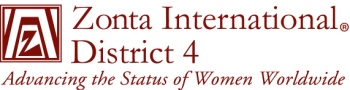 DATE OF AREA MEETING:  April 5. 2014HOST CLUB:  RochesterTOTAL ATTENDANCE:  72 Registered   CLUBS: 19   Aurora, Batavia-Genesee County, Buffalo, Cheektowaga-Lancaster, Geneva, Hamburg-Orchard Park, Rochester, Brampton-Caledon, Fort Erie, Grand Island, Kenmore, Kitchener-Waterloo, Lockport, Mississauga, Niagara Falls, NY & Niagara Falls, ON, Olean, St. Catharines, and PittsburghHOW MANY FIRST TIMERS:  9WHAT WAS THE AVERAGE NUMBER OF YEARS OF MEMBERSHIP:  The attendees spanned a time frame from 4 months  to over  30 years   NUMBER OF EVALUATION FORMS RETURNED: 46WHAT DID ATTENDEES FIND MOST WORTHWHILE: Today was very enjoyable.  Information was current and applicable; presenters were well-versed, offering a valuable program.HOW CAN FUTURE MEETINGS BE IMPROVED OR SUGGESTED TOPICS:  While the brainstorming & ideas from our own members is great, an outside speaker on a particular topic of interest may be a big draw. A UN or partner agency rep re: projects for speaker.  TOOLS – Nuts & Bolts, How to Run Your Club.  Budget Building.   Website and Newsletter.On the Financial Side, The Workshop was very successful –  a check for $679.64 was sent to District 4 Treasurer.This is a very brief summary based on the suggested form in the District Manual.  Full report is a separate document.Mary K YunkerDirector  Area 4